Writing the Equation of a Line from a Graph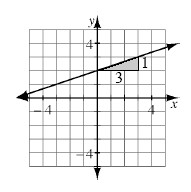 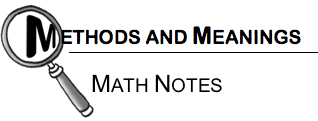 One of the ways to write the equation of a line directly from a graph is to find the slope of the line (m) and the y-intercept (b).  These values can then be substituted into the general slope-intercept form of a line: y = mx + b.
For example, the slope of the line at right is m = , while the y-intercept is (0, 2). By substituting m =  and b = 2 into y = mx + b, the equation of the line is: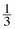 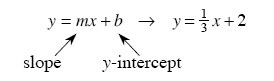 2-59. Consider the following tile pattern.   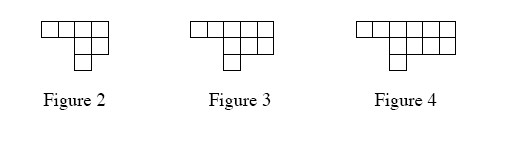 	a.  Create an Input/Output  table for the tile pattern.	b.  Write the equation for the tile pattern.2-50. Solve each of the following equations.  a.  1.5w + 3 = 3 + 2w				b.  6x − 21 = 5x + 17 + x2-64.  Graph each of the following equations 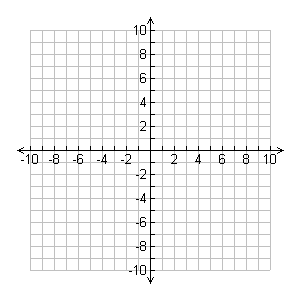  on the same set of axes.   y = 3x + 5y = −2x + 10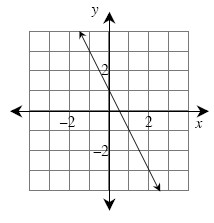 2-65. Review what you know about graphs by answering the following questions.   Find the equation of the line graphed at right.

What are its x- and y-intercepts?